Lowering Your CholesterolEmerald Health and Wellness-Week 3Today’s Objectives Define cholesterol and its componentsExplain what your lab values meanProvide tips to help improve or maintain your cholesterolWhat is cholesterol and where does it come from? Cholesterol is a waxy, fat-like substance found in the blood and cell walls throughout the body.It is naturally produced by the body but is also obtained through foods you eat such as:Whole milk dairy productsEgg yolksShrimp Organ meats (liver)Cholesterol plays a role in vital day-to-day body functions including the production of:HormonesBile acidsVitamin DIf cholesterol helps with important body functions, than why is high cholesterol bad? Not all cholesterol is good.Cholesterol is carried through the blood by 2 different transportation vehicles called lipoproteins. 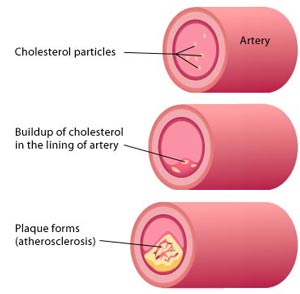 Low density lipoproteins (LDL) carry cholesterol to body tissues and arteries. Considered “bad” because when there are too many LDL’s in the blood, the extra cholesterol collects in the artery wallsThis cholesterol buildup or plaque formation blocks blood flow and can lead to the development of heart diseaseThis is cholesterol buildup is shown in the picture on the right.High density lipoproteins (HDL) transport cholesterol from the body tissues to the liver.Considered “good” because the liver than removes the cholesterol from the body.This decreases the amount of cholesterol in the blood and artery walls which decreases the risk of developing heart disease.What are triglycerides and where do they come from? Most common type of fat in the bodyAfter you eat, a portion of your calorie consumption is used right away for body functions. The other “unused” portion of your calories is converted into triglycerides.  These triglycerides are:Stored in fat cellsReleased for energy in between mealsCirculated in the bloodHigh triglyceride levels can lead to:Plaque formation within your arterial wallsIncreased risk of atherosclerosis, stroke and heart diseaseExcessive alcohol, coffee drinks with flavored syrups (found at Starbucks and Dunkin Donuts), soda, and candy can quickly add to the buildup of triglycerides. Lab ValuesThe chart below shows the optimal levels for these lab values. We do request that you please talk to your doctor to assist with deciding where your individual target levels should be. Main things you can do to improve or maintain your cholesterol:Practice healthy diet habits Week 2’s podcast gave you a large overview on healthy diet habits, but there are specific foods and nutrients you can focus on that effect your cholesterol.Please see the next page of this document for more details on cholesterol friendly foods and habits.Participate in regular physical activityAt least 30 minutes of aerobic exercise per day, most days of the weekMinimum of 150 minutes/weekExamples of aerobic exercise include walking briskly, running, swimming, and bikingFollowing these guidelines can help raise your good cholesterol and lower your triglycerides. In fact, after just 2 months your HDL level may increase by 5%!Manage your weightBeing overweight or obese can cause high “bad” cholesterol levels and low “good” cholesterol levels. Weight loss as little as 5 to 10 pounds may assist in lowering your “bad” cholesterol and triglyceride levels. For every 6 pounds you lose, your “good” cholesterol may increase by 1 mg/dL.These improvements in cholesterol help reduce your risk for developing heart disease.Quit smoking! This could improve your good cholesterol by 10%!Limit your alcohol intakeCholesterol Friendly Diet TipsRemember: Your body produces all of the cholesterol that it needs for body functions. Therefore, what you eat and the nutrients that you take in through your diet greatly affect your cholesterol levels.3 major nutrients in your diet that make your total and LDL cholesterol levels rise are:  Saturated fats, Cholesterol and Trans fat.Cholesterol friendly substances you should add to your dietSoluble fiber: a type of dietary fiber found in certain foods.A soluble fiber intake as part of a healthy diet should be 5-10 g/day. Increasing your soluble fiber intake to 10-25 grams per day is recommended to help reduce your total and bad cholesterol levels. Foods containing soluble fiber include oatmeal, barley, flaxseed, apples, pears, peas, carrots, citrus fruits and beans. Omega-3 Fatty acids Can also help lower your bad cholesterol and triglyceride levelsFoods containing Omega-3 fatty acids include walnuts, almonds, flaxseed, and fish such as salmon, herring, and mackerelSterols and stanols: substances found in plants that help block the absorption of cholesterolRecommended 2 grams/day to lower bad cholesterolSome companies have produced sterol or stanol fortified foodsMinute Maid Heart Wise orange juicePromise active supershots yogurt drinksFor more information on the Therapeutic Lifestyle Changes (TLC) program, please see the excellent link to the TLC diet at the end of this podcast for detailed recommendations.Check your knowledge Which of the following items will help lower your cholesterol? 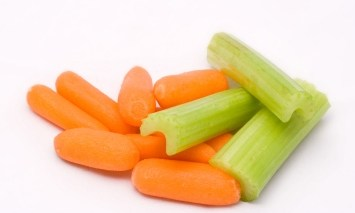 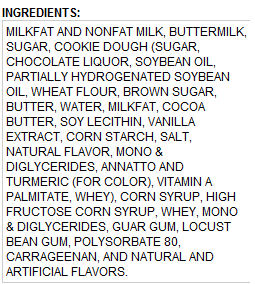 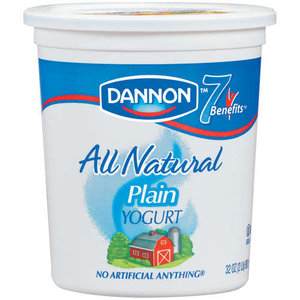 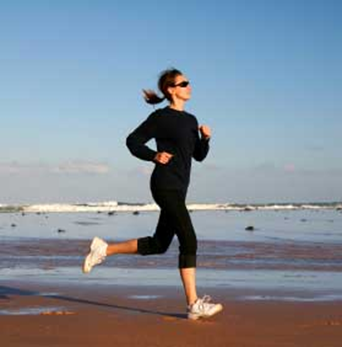 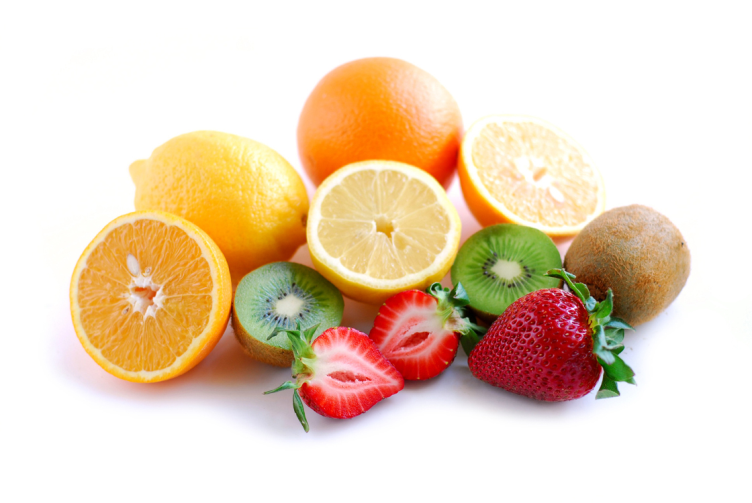 Answers…The carrots and celery, the fruit, and walking or running will help lower your cholesterol. The Dannon All-Natural Plain yogurt is a whole milk dairy product and has too much saturated fat and cholesterol. This should be substituted with low or non-fat yogurt. The ingredients list is for Hood Cookie Dough Ice Cream and one of the ingredients listed is “partially hydrogenated soybean oil” which is a trans fat. Anything with trans fat should be eliminated from your diet. Challenge of the week!! Stock up your fridge with cholesterol friendly foods:1% or Skim MilkLow fat or non fat yogurt and/or cheesesGround turkey or chicken instead of ground beefLots of fresh fruits and veggiesBonus: Add saturated fat and cholesterol to your food diary to track how much you consume each dayReferencesDash Diethttp://www.nhlbi.nih.gov/health/public/heart/hbp/dash/new_dash.pdf Centers for Disease Control and Prevention (CDC) www.cdc.gov/nutrition/everyone/basics/fat/index.html National Heart Lung and Blood Institute (NHLBI)www.nhlbi.nih.gov/health/health-topics/topics/hbc/ Mayo Clinicwww.mayoclinic.com/health/reduce-cholesterol/CL00012 TLC Programhttp://www.nhlbi.nih.gov/health/public/heart/chol/chol_tlc.pdf Lab TestsHealthy LevelsWhat it all meansTotal cholesterol<200 mg/dLMeasures the total amount of cholesterol in your blood including both LDL and HDL cholesterols. It is important to look at the breakdown of LDL and HDL that make up this number.LDL (Bad cholesterol)<130 mg/dLMost people should aim for a LDL level below 130 mg/dL, but if you have other risk factors for heart disease, you may need to aim for a LDL level below 100 or below 70 mg/dL.HDL(Good cholesterol)>40 mg/dLA low HDL level increases your risk for heart disease, so a desirable level of HDL is > 40 mg/dL. However, the higher your HDL value is, the better and having a level >60 is protective against heart disease.Total cholesterol/HDLMen: < 5.0Women: < 4.4The total cholesterol to HDL ratio compares the amount of “good” cholesterol and total cholesterol in your blood. In general, the lower this number is, the better.Triglycerides<150 mg/dLTriglycerides are a common type of fat that are circulated in your blood and stored in the body for extra energy.Saturated FatSaturated FatRecommended Daily IntakeGenerally: <10% of your daily calories (<20 grams if you are following a 2,000 calorie diet)To lower cholesterol, the Therapeutic Lifestyle Changes Program suggests:<7% of your daily calories (<15 grams if you are following a 2,000 calorie diet)Foods that contain high levelsWhole milk dairy productsRed meatsButterPlants oils (palm and coconut oils)Substitutions and Suggestions to help lower your intakeSubstituting leaner meatsEat poultry (chicken and turkey) or fish instead of red meatRemove skin from poultryIf you must have red meat, choose leaner cuts and trim off the visible fatLean cuts of beef include sirloin tip, round steak, and rump roastLean cuts of pork include center cut ham, loin chops, and pork tenderloinChoose low or non-fat dairy products (milk, yogurt, cheese)Use olive, peanut or canola oil in salad dressings and when cookingThese contain monounsaturated fatsReplace the cheese or meat on your salad with a handful of walnuts. Nuts, such as walnuts and almonds, contain polyunsaturated fats and are a good substitution for foods high in saturated fatTrans FatTrans FatRecommended Daily Intake0% of daily caloric intake (0 grams if you are following a 2000 calorie diet)Foods that contain high levelsMargarines, commercially baked goods, fried foods and other packaged foodsNote: Trans fats are made during food processing and help keep food fresh longer while it is on the grocery shelves. Although many companies now produce products that are “trans fat free”, they may still contain <0.5 grams of trans fat.Substitutions and Suggestions to help lower your intakeLook at your nutrition labels and ingredients lists.Only chose food products that have 0 grams of trans fat and do NOT have “partially hydrogenated oil” on the ingredients list.CholesterolCholesterolRecommended Daily IntakeGenerally: <300 mg per dayTo lower cholesterol, the Therapeutic Lifestyle Changes Program suggests:<200 mg per dayFoods that contain high levelsWhole milk dairy productsEgg yolksShrimpOrgan meats such as liverSubstitutions and Suggestions to help lower your intakeLow or non-fat dairy productsEgg substitutes or egg whitesLimit your intake of shrimp and organ meats